ПОЯСНЮВАЛЬНА ЗАПИСКА№ ПЗН-64896 від 11.04.2024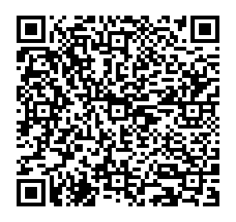 до проєкту рішення Київської міської ради:Про надання ТОВАРИСТВУ З ОБМЕЖЕНОЮ ВІДПОВІДАЛЬНІСТЮ  НАУКОВО-ВИРОБНИЧОМУ ЦЕНТРУ «ЄВРОДІМ» дозволу на розроблення проєкту землеустрою щодо відведення земельних ділянок в оренду для розміщення, обслуговування об'єктів транспортної інфраструктури (заїзди/виїзди) на перетині вулиць Старонаводницької та Лаврської у Печерському районі міста КиєваЮридична особа:Відомості про земельні ділянки (кадастрові номери 8000000000:82:079:0064; 8000000000:82:079:0063).3. Обґрунтування прийняття рішення.На клопотання зацікавленої особи відповідно до статей 9, 123 Земельного кодексу України та Порядку набуття прав на землю із земель комунальної власності у місті Києві, затвердженого рішенням Київської міської ради від 20.04.2017 № 241/2463, Департаментом земельних ресурсів виконавчого органу Київської міської ради (Київської міської державної адміністрації) розроблено проєкт рішення Київської міської ради.4. Мета прийняття рішення.Метою прийняття рішення є забезпечення реалізації встановленого Земельним кодексом України права особи на оформлення права користування на землю.5. Особливі характеристики ділянок.6. Стан нормативно-правової бази у даній сфері правового регулювання.Загальні засади та порядок отримання дозволу на розроблення документації із землеустрою визначено статтями 9, 123 Земельного кодексу України.Проєкт рішення не містить інформації з обмеженим доступом у розумінні статті 6 Закону України «Про доступ до публічної інформації».Проєкт рішення не стосується прав і соціальної захищеності осіб з інвалідністю та                         не матиме впливу на життєдіяльність цієї категорії.7. Фінансово-економічне обґрунтування.Реалізація рішення не потребує додаткових витрат міського бюджету.8. Прогноз соціально-економічних та інших наслідків прийняття рішення.Наслідками прийняття розробленого проєкту рішення стане реалізація зацікавленою особою своїх прав щодо користування земельною ділянкою.Доповідач: директор Департаменту земельних ресурсів Валентина ПЕЛИХ. Назва	ТОВАРИСТВО З ОБМЕЖЕНОЮ ВІДПОВІДАЛЬНІСТЮ НАУКОВО-ВИРОБНИЧИЙ ЦЕНТР «ЄВРОДІМ» Перелік засновників (учасників) юридичної особиПРИВАТНА КОМПАНІЯ З ОБМЕЖЕНОЮ ВІДПОВІДАЛЬНІСТЮ ВЕСТ ОІЛ ГРУП ХОЛДІНГ Б.В.Нідерланди, Де Боелелаан, 7, 1083Нj, м. АмстердамТОВАРИСТВО З ОБМЕЖЕНОЮ ВІДПОВІДАЛЬНІСТЮ «ДУКАТ» Кінцевий бенефіціарний   власник (контролер)ІВАХІВ СВІТЛАНА ВОЛОДИМИРІВНАм. Київ, вул. ІнститутськаЛАГУР СЕРГІЙ МИКОЛАЙОВИЧм. Київ, вул. Волинська  Клопотаннявід 03.04.2024 № 490017969 Місце розташування (адреса)м. Київ, р-н Печерський, перетин вул. Старонаводницької та Лаврської Площі0,0170 га; 0,0279 га Вид та термін користуванняоренда Заявлене цільове призначеннядля розміщення, обслуговування об'єктів транспортної інфраструктури (заїзди/ виїзди) Наявність будівель і споруд   на ділянках:Земельні ділянки вільні від капітальної забудови. Наявність ДПТ:Детальний план території відсутній. Функціональне призначення   згідно з Генпланом:Відповідно до Генерального плану міста Києва та проекту планування його приміської зони на період до 2020 року, затвердженого рішенням Київської міської ради               від 28.03.2002 № 370/1804, земельні ділянки за функціональним призначенням належить до території вулиць і доріг (витяг з містобудівного кадастру наданий листом Департаменту містобудування та архітектури виконавчого органу Київської міської ради (Київської міської державної адміністрації) від 05.04.2024                   № 055-3255). Правовий режим:Земельні ділянки належать до земель комунальної власності територіальної громади міста Києва. Розташування в зеленій зоні:Земельні ділянки не входять до зеленої зони. Інші особливості:Земельні ділянки площами 0,0170 га  (кадастровий номер 8000000000:82:079:0064), 0,0279 га (кадастровий номер 8000000000:82:079:0063) на перетині вулиць Старонаводницької та Лаврської у Печерському районі           м. Києва на підставі рішення Київської міської ради               від 14.07.2011 № 743/6130 були передані в оренду на 10 років ТОВАРИСТВУ З ОБМЕЖЕНОЮ ВІДПОВІДАЛЬНІСТЮ НАУКОВО-ВИРОБНИЧОМУ ЦЕНТРУ «ЄВРОДІМ» для обслуговування та експлуатації об'єкта транспортної інфраструктури (автомобільні під'їзди) (код виду  цільового призначення: 03.07 для будівництва та обслуговування будівель торгівлі) (договір оренди земельних ділянок від 08.02.2012 № 82-6-00639, термін дії оренди закінчився 08.02.2022).Рішення про поновлення договорів оренди вказаних земельних ділянок Київська міська рада не приймала.Земельні ділянки використовуються як заїзди/виїзди до суміжньої земельної ділянки з кадастровим номером 8000000000:82:079:0053, яка перебуває у власності ТОВАРИСТВА З ОБМЕЖЕНОЮ ВІДПОВІДАЛЬНІСТЮ НАУКОВО-ВИРОБНИЧОГО ЦЕНТРУ «ЄВРОДІМ» для будівництва, обслуговування та експлуатації автозаправної станції (державний акт на право власності на земельну ділянку від 19.07.2007 № 02-8-00144).Зазначаємо, що Департамент земельних ресурсів              не може перебирати на себе повноваження Київської міської ради та приймати рішення про надання дозволу або відмову у наданні дозволу на розроблення проєкту землеустрою щодо відведення земельної ділянки, оскільки відповідно до  пункту 34 частини першої статті 26 Закону України «Про місцеве самоврядування в Україні» та статей 9, 122 Земельного кодексу України такі питання вирішуються виключно на пленарних засіданнях сільської, селищної, міської ради.Зазначене підтверджується, зокрема, рішеннями Верховного Суду від 28.04.2021 у справі № 826/8857/16,          від 17.04.2018 у справі № 826/8107/16, від 16.09.2021 у справі № 826/8847/16. Зважаючи на вказане, цей проєкт рішення направляється для подальшого розгляду Київською міською радою відповідно до її Регламенту.Директор Департаменту земельних ресурсівВалентина ПЕЛИХ